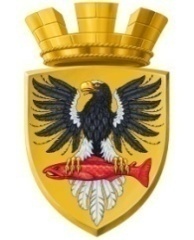 Р О С С И Й С К А Я   Ф Е Д Е Р А Ц И ЯКАМЧАТСКИЙ КРАЙП О С Т А Н О В Л Е Н И ЕАДМИНИСТРАЦИИ ЕЛИЗОВСКОГО ГОРОДСКОГО ПОСЕЛЕНИЯот 12.07.2017                                 				                                    №   668 -п             г. Елизово   В соответствии с Бюджетным кодексом Российской Федерации, постановлением администрации Елизовского городского поселения от 28.05.2010  № 201-п «О порядке составления проекта бюджета Елизовского городского поселения на очередной финансовый год и плановый период», Уставом Елизовского городского поселения, в целях упорядочения расходов, связанных с расчётами за коммунальные услуги органами администрации Елизовского городского поселения и бюджетными учреждениями, финансируемыми за счёт средств бюджета Елизовского городского поселенияПОСТАНОВЛЯЮ:Установить годовые объемы потребления коммунальных услуг для органов администрации Елизовского городского поселения и бюджетных учреждений, финансируемых за счёт средств бюджета Елизовского городского поселения, на 2018 год согласно приложению  1 к настоящему постановлению.Установить годовые объемы потребления коммунальных услуг для органов администрации Елизовского городского поселения и бюджетных учреждений, финансируемых за счёт средств бюджета Елизовского городского поселения, на 2019 год согласно приложению  2 к настоящему постановлению.Установить годовые объемы потребления коммунальных услуг для органов администрации Елизовского городского поселения и бюджетных учреждений, финансируемых за счёт средств бюджета Елизовского городского поселения, на 2020 год согласно приложению  3 к настоящему постановлениюРуководителям органов администрации Елизовского городского поселения, бюджетных учреждений, финансируемых за счёт средств бюджета Елизовского городского поселения:4.1. обеспечить контроль за потреблением объемов  коммунальных услуг, установленных настоящим постановлением, при исполнении договоров на поставку коммунальных услуг;4.2. ежеквартально, в срок до 25 числа месяца, следующего за отчётным кварталом, предоставлять в Управление финансов и экономического развития администрации Елизовского городского поселения отчёт об исполнении годовых объемов  потребления коммунальных услуг;4.3. ежеквартально, в срок до 10 числа месяца, следующего за отчётным кварталом, предоставлять в Управление финансов и экономического развития администрации Елизовского городского поселения сведения о текущей задолженности и оплате за потреблённые коммунальные услуги.Управлению делами администрации Елизовского городского поселения опубликовать (обнародовать) настоящее постановление в средствах массовой информации и разместить в информационно-телекоммуникационной сети «Интернет» на официальном сайте администрации Елизовского городского поселения.Настоящее постановление вступает в силу после его опубликования (обнародования) в средствах массовой информации.8.	Контроль за исполнением настоящего постановления оставляю за собой. И.о. Главы администрацииЕлизовского городского поселения					                  В.А. МаслоОб установлении годовых объемов потребления коммунальных услуг для органов администрации Елизовского городского поселения и бюджетных учреждений, финансируемых за счёт средств бюджета Елизовского городского поселения, на 2018 - 2020  годыПриложение  1  к постановлению администрации Елизовского                                                                                       городского  поселения                                                                                                                      от 12.07.2017 № 668-пПриложение  1  к постановлению администрации Елизовского                                                                                       городского  поселения                                                                                                                      от 12.07.2017 № 668-пПриложение  1  к постановлению администрации Елизовского                                                                                       городского  поселения                                                                                                                      от 12.07.2017 № 668-пПриложение  1  к постановлению администрации Елизовского                                                                                       городского  поселения                                                                                                                      от 12.07.2017 № 668-пПриложение  1  к постановлению администрации Елизовского                                                                                       городского  поселения                                                                                                                      от 12.07.2017 № 668-пГодовые объёмы потребления коммунальных услуг для органов администрации Елизовского городского поселения и бюджетных учреждений, финансируемых за счёт средств бюджета Елизовского городского поселения, на 2018 годГодовые объёмы потребления коммунальных услуг для органов администрации Елизовского городского поселения и бюджетных учреждений, финансируемых за счёт средств бюджета Елизовского городского поселения, на 2018 годГодовые объёмы потребления коммунальных услуг для органов администрации Елизовского городского поселения и бюджетных учреждений, финансируемых за счёт средств бюджета Елизовского городского поселения, на 2018 годГодовые объёмы потребления коммунальных услуг для органов администрации Елизовского городского поселения и бюджетных учреждений, финансируемых за счёт средств бюджета Елизовского городского поселения, на 2018 годГодовые объёмы потребления коммунальных услуг для органов администрации Елизовского городского поселения и бюджетных учреждений, финансируемых за счёт средств бюджета Елизовского городского поселения, на 2018 годГодовые объёмы потребления коммунальных услуг для органов администрации Елизовского городского поселения и бюджетных учреждений, финансируемых за счёт средств бюджета Елизовского городского поселения, на 2018 годГодовые объёмы потребления коммунальных услуг для органов администрации Елизовского городского поселения и бюджетных учреждений, финансируемых за счёт средств бюджета Елизовского городского поселения, на 2018 годГодовые объёмы потребления коммунальных услуг для органов администрации Елизовского городского поселения и бюджетных учреждений, финансируемых за счёт средств бюджета Елизовского городского поселения, на 2018 годГодовые объёмы потребления коммунальных услуг для органов администрации Елизовского городского поселения и бюджетных учреждений, финансируемых за счёт средств бюджета Елизовского городского поселения, на 2018 годГодовые объёмы потребления коммунальных услуг для органов администрации Елизовского городского поселения и бюджетных учреждений, финансируемых за счёт средств бюджета Елизовского городского поселения, на 2018 годГодовые объёмы потребления коммунальных услуг для органов администрации Елизовского городского поселения и бюджетных учреждений, финансируемых за счёт средств бюджета Елизовского городского поселения, на 2018 годГодовые объёмы потребления коммунальных услуг для органов администрации Елизовского городского поселения и бюджетных учреждений, финансируемых за счёт средств бюджета Елизовского городского поселения, на 2018 годГодовые объёмы потребления коммунальных услуг для органов администрации Елизовского городского поселения и бюджетных учреждений, финансируемых за счёт средств бюджета Елизовского городского поселения, на 2018 годГодовые объёмы потребления коммунальных услуг для органов администрации Елизовского городского поселения и бюджетных учреждений, финансируемых за счёт средств бюджета Елизовского городского поселения, на 2018 годГодовые объёмы потребления коммунальных услуг для органов администрации Елизовского городского поселения и бюджетных учреждений, финансируемых за счёт средств бюджета Елизовского городского поселения, на 2018 годГодовые объёмы потребления коммунальных услуг для органов администрации Елизовского городского поселения и бюджетных учреждений, финансируемых за счёт средств бюджета Елизовского городского поселения, на 2018 годГодовые объёмы потребления коммунальных услуг для органов администрации Елизовского городского поселения и бюджетных учреждений, финансируемых за счёт средств бюджета Елизовского городского поселения, на 2018 год№                 п/п№                 п/пГлавные распорядители и получатели средств  бюджета Елизовского городского поселенияЭлектроэнергия Электроэнергия Электроэнергия Теплоэнергия          Теплоэнергия          ВодоснабжениеВодоснабжениеВодоотведение Водоотведение ХВС для нужд ГВС из системы отопления            ХВС для нужд ГВС из системы отопления            Теплоэнергия для нужд ГВС Теплоэнергия для нужд ГВС Итого№                 п/п№                 п/пГлавные распорядители и получатели средств  бюджета Елизовского городского поселениякВт/чтыс. руб.тыс. руб.Гкал.тыс. руб.м3тыс. руб.м3тыс. руб.м3тыс. руб.Гкал.тыс. руб.гр. 13 =  гр. 4 + гр. 6 + гр.8 + гр.10 + гр.12 + гр.141123445678910111213141511МБУК Киноконцертный досуговый центр "Гейзер"24000,0199,12199,12162,101533,68260,002,92284,1813,6224,180,271,2812,121761,7322МАУ Елизовский городской спортивный физкультурно-оздоровительный центр"72000,0597,35597,3560,00568,57136,001,530,000,00223,252,5013,63129,831299,7833Управление жилищно-коммунального хозяйства администрации ЕГП11800,097,8797,8749,50471,58176,001,97200,049,5951,430,572,7425,82607,4044Управление делами администрации ЕГП38144,0316,15316,1580,28755,69260,302,92314,0815,0453,780,602,3622,081112,4855Контрольно-счётная палата Елизовского городского поселения11586,096,1296,1225,92244,890,000,000,000,000,000,000,000,00341,0166МБУ "Благоустройство города Елизово"3903,032,3832,3812,73119,9460,000,6763,683,0527,190,301,5814,83171,1777МАУ "Единый расчётно-кассовый центр"3883,532,2232,2213,31125,7854,570,6154,572,6213,310,150,252,37163,75ИТОГО165316,41371,211371,21403,843820,13946,8710,62916,5543,92393,144,3921,84207,055457,32Приложение  2  к постановлению администрации Елизовского                                                                                                                                        городского  поселения                                                от 12.07.2017 № 668-пПриложение  2  к постановлению администрации Елизовского                                                                                                                                        городского  поселения                                                от 12.07.2017 № 668-пПриложение  2  к постановлению администрации Елизовского                                                                                                                                        городского  поселения                                                от 12.07.2017 № 668-пПриложение  2  к постановлению администрации Елизовского                                                                                                                                        городского  поселения                                                от 12.07.2017 № 668-пПриложение  2  к постановлению администрации Елизовского                                                                                                                                        городского  поселения                                                от 12.07.2017 № 668-пГодовые объёмы потребления коммунальных услуг для органов администрации Елизовского городского поселения и бюджетных учреждений, финансируемых за счёт средств бюджета Елизовского городского поселения, на 2019 годГодовые объёмы потребления коммунальных услуг для органов администрации Елизовского городского поселения и бюджетных учреждений, финансируемых за счёт средств бюджета Елизовского городского поселения, на 2019 годГодовые объёмы потребления коммунальных услуг для органов администрации Елизовского городского поселения и бюджетных учреждений, финансируемых за счёт средств бюджета Елизовского городского поселения, на 2019 годГодовые объёмы потребления коммунальных услуг для органов администрации Елизовского городского поселения и бюджетных учреждений, финансируемых за счёт средств бюджета Елизовского городского поселения, на 2019 годГодовые объёмы потребления коммунальных услуг для органов администрации Елизовского городского поселения и бюджетных учреждений, финансируемых за счёт средств бюджета Елизовского городского поселения, на 2019 годГодовые объёмы потребления коммунальных услуг для органов администрации Елизовского городского поселения и бюджетных учреждений, финансируемых за счёт средств бюджета Елизовского городского поселения, на 2019 годГодовые объёмы потребления коммунальных услуг для органов администрации Елизовского городского поселения и бюджетных учреждений, финансируемых за счёт средств бюджета Елизовского городского поселения, на 2019 годГодовые объёмы потребления коммунальных услуг для органов администрации Елизовского городского поселения и бюджетных учреждений, финансируемых за счёт средств бюджета Елизовского городского поселения, на 2019 годГодовые объёмы потребления коммунальных услуг для органов администрации Елизовского городского поселения и бюджетных учреждений, финансируемых за счёт средств бюджета Елизовского городского поселения, на 2019 годГодовые объёмы потребления коммунальных услуг для органов администрации Елизовского городского поселения и бюджетных учреждений, финансируемых за счёт средств бюджета Елизовского городского поселения, на 2019 годГодовые объёмы потребления коммунальных услуг для органов администрации Елизовского городского поселения и бюджетных учреждений, финансируемых за счёт средств бюджета Елизовского городского поселения, на 2019 годГодовые объёмы потребления коммунальных услуг для органов администрации Елизовского городского поселения и бюджетных учреждений, финансируемых за счёт средств бюджета Елизовского городского поселения, на 2019 годГодовые объёмы потребления коммунальных услуг для органов администрации Елизовского городского поселения и бюджетных учреждений, финансируемых за счёт средств бюджета Елизовского городского поселения, на 2019 годГодовые объёмы потребления коммунальных услуг для органов администрации Елизовского городского поселения и бюджетных учреждений, финансируемых за счёт средств бюджета Елизовского городского поселения, на 2019 годГодовые объёмы потребления коммунальных услуг для органов администрации Елизовского городского поселения и бюджетных учреждений, финансируемых за счёт средств бюджета Елизовского городского поселения, на 2019 годГодовые объёмы потребления коммунальных услуг для органов администрации Елизовского городского поселения и бюджетных учреждений, финансируемых за счёт средств бюджета Елизовского городского поселения, на 2019 год№                 п/п№                 п/пГлавные распорядители и получатели средств  бюджета Елизовского городского поселенияЭлектроэнергия Электроэнергия Теплоэнергия          Теплоэнергия          ВодоснабжениеВодоснабжениеВодоотведение Водоотведение ХВС для нужд ГВС из системы отопления            ХВС для нужд ГВС из системы отопления            Теплоэнергия для нужд ГВС Теплоэнергия для нужд ГВС Итого№                 п/п№                 п/пГлавные распорядители и получатели средств  бюджета Елизовского городского поселениякВт/чтыс. руб.Гкал.тыс. руб.м3тыс. руб.м3тыс. руб.м3тыс. руб.Гкал.тыс. руб.гр. 13 =  гр. 4 + гр. 6 + гр.8 + гр.10 + гр.12 + гр.14112345678910111213141511МБУК Киноконцертный досуговый центр "Гейзер"24000,0205,09162,101613,56260,003,08284,1814,2324,180,291,2812,751849,0022МАУ Елизовский городской спортивный физкультурно-оздоровительный центр"72000,0615,2860,00597,88136,001,610,000,00223,252,6413,63136,291353,7033Управление жилищно-коммунального хозяйства администрации ЕГП11800,0100,8149,50495,02176,002,08200,0410,0251,430,602,7427,19635,7244Управление делами администрации ЕГП38144,0325,6480,28796,38260,303,08314,0815,7253,780,632,3623,301164,7555Контрольно-счётная палата Елизовского городского поселения11586,099,0125,92257,750,000,000,000,000,000,000,000,00356,7666МБУ "Благоустройство города Елизово"3903,033,3512,73126,3560,000,7163,683,1927,190,321,5815,63179,5577МАУ "Единый расчётно-кассовый центр"3883,533,1913,31132,3954,570,6554,572,7313,310,160,252,49171,61ИТОГО165316,41412,37403,844019,33946,8711,21916,5545,89393,144,6421,84217,655711,09Приложение 3   к постановлению администрации Елизовского                                                                                                                        городского  поселения                                                         от 12.07.2017 № 668-пПриложение 3   к постановлению администрации Елизовского                                                                                                                        городского  поселения                                                         от 12.07.2017 № 668-пПриложение 3   к постановлению администрации Елизовского                                                                                                                        городского  поселения                                                         от 12.07.2017 № 668-пПриложение 3   к постановлению администрации Елизовского                                                                                                                        городского  поселения                                                         от 12.07.2017 № 668-пПриложение 3   к постановлению администрации Елизовского                                                                                                                        городского  поселения                                                         от 12.07.2017 № 668-пГодовые объёмы потребления коммунальных услуг для органов администрации Елизовского городского поселения и бюджетных учреждений, финансируемых за счёт средств бюджета Елизовского городского поселения, на 2020 годГодовые объёмы потребления коммунальных услуг для органов администрации Елизовского городского поселения и бюджетных учреждений, финансируемых за счёт средств бюджета Елизовского городского поселения, на 2020 годГодовые объёмы потребления коммунальных услуг для органов администрации Елизовского городского поселения и бюджетных учреждений, финансируемых за счёт средств бюджета Елизовского городского поселения, на 2020 годГодовые объёмы потребления коммунальных услуг для органов администрации Елизовского городского поселения и бюджетных учреждений, финансируемых за счёт средств бюджета Елизовского городского поселения, на 2020 годГодовые объёмы потребления коммунальных услуг для органов администрации Елизовского городского поселения и бюджетных учреждений, финансируемых за счёт средств бюджета Елизовского городского поселения, на 2020 годГодовые объёмы потребления коммунальных услуг для органов администрации Елизовского городского поселения и бюджетных учреждений, финансируемых за счёт средств бюджета Елизовского городского поселения, на 2020 годГодовые объёмы потребления коммунальных услуг для органов администрации Елизовского городского поселения и бюджетных учреждений, финансируемых за счёт средств бюджета Елизовского городского поселения, на 2020 годГодовые объёмы потребления коммунальных услуг для органов администрации Елизовского городского поселения и бюджетных учреждений, финансируемых за счёт средств бюджета Елизовского городского поселения, на 2020 годГодовые объёмы потребления коммунальных услуг для органов администрации Елизовского городского поселения и бюджетных учреждений, финансируемых за счёт средств бюджета Елизовского городского поселения, на 2020 годГодовые объёмы потребления коммунальных услуг для органов администрации Елизовского городского поселения и бюджетных учреждений, финансируемых за счёт средств бюджета Елизовского городского поселения, на 2020 годГодовые объёмы потребления коммунальных услуг для органов администрации Елизовского городского поселения и бюджетных учреждений, финансируемых за счёт средств бюджета Елизовского городского поселения, на 2020 годГодовые объёмы потребления коммунальных услуг для органов администрации Елизовского городского поселения и бюджетных учреждений, финансируемых за счёт средств бюджета Елизовского городского поселения, на 2020 годГодовые объёмы потребления коммунальных услуг для органов администрации Елизовского городского поселения и бюджетных учреждений, финансируемых за счёт средств бюджета Елизовского городского поселения, на 2020 годГодовые объёмы потребления коммунальных услуг для органов администрации Елизовского городского поселения и бюджетных учреждений, финансируемых за счёт средств бюджета Елизовского городского поселения, на 2020 годГодовые объёмы потребления коммунальных услуг для органов администрации Елизовского городского поселения и бюджетных учреждений, финансируемых за счёт средств бюджета Елизовского городского поселения, на 2020 годГодовые объёмы потребления коммунальных услуг для органов администрации Елизовского городского поселения и бюджетных учреждений, финансируемых за счёт средств бюджета Елизовского городского поселения, на 2020 год№                 п/п№                 п/пГлавные распорядители и получатели средств  бюджета Елизовского городского поселенияЭлектроэнергия Электроэнергия Теплоэнергия          Теплоэнергия          ВодоснабжениеВодоснабжениеВодоотведение Водоотведение ХВС для нужд ГВС из системы отопления            ХВС для нужд ГВС из системы отопления            Теплоэнергия для нужд ГВС Теплоэнергия для нужд ГВС Итого№                 п/п№                 п/пГлавные распорядители и получатели средств  бюджета Елизовского городского поселениякВт/чтыс. руб.Гкал.тыс. руб.м3тыс. руб.м3тыс. руб.м3тыс. руб.Гкал.тыс. руб.гр. 13 =  гр. 4 + гр. 6 + гр.8 + гр.10 + гр.12 + гр.14112345678910111213141511МБУК Киноконцертный досуговый центр "Гейзер"24000,0211,25162,101678,10260,003,20284,1814,8024,180,301,2813,261920,9122МАУ Елизовский городской спортивный физкультурно-оздоровительный центр"72000,0633,7460,00621,79136,001,670,000,00223,252,7513,63141,741401,6933Управление жилищно-коммунального хозяйства администрации ЕГП11800,0103,8449,50514,82176,002,16200,0410,4251,430,632,7428,28660,1544Управление делами администрации ЕГП38144,0335,4280,28828,24260,303,20314,0816,3553,780,662,3624,241208,1155Контрольно-счётная палата Елизовского городского поселения11586,0101,9825,92268,060,000,000,000,000,000,000,000,00370,0466МБУ "Благоустройство города Елизово"3903,034,3512,73131,4160,000,7463,683,3227,190,331,5816,26186,4177МАУ "Единый расчётно-кассовый центр"3883,534,1813,31137,6854,570,6754,572,8413,310,160,252,59178,12ИТОГО165316,41454,76403,844180,10946,8711,64916,5547,73393,144,8321,84226,375925,43